АэропортАО «Международный аэропорт Костанай»Адрес: г. Костанай, ул.Уральская 39 Телефон: 8 (714) 257 6000АвиакомпанияНаправления Аэрофлот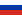 Москва (Шереметьево) Белавиа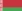 Сезонный: Минск Qazaq Air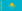 Нур-султан SCATНур-султан, Алматы Fly ArystanНур-султан